A.O. ”Pro Cooperare Regională”, cu sprijinul Uniunii Europene, anunță Concurs pentru selectarea experților sau companiilor în prestarea serviciilor de informare cu privire la sursele de finanțare pentru IMM-uri.1. Context Începând cu 10  septembrie 2018, cu susținerea financiară a Uniunii Europene și a Guvernului Suediei, prin intermediul Fundației Est-Europene, A. O. ”Pro Cooperare Regională” implementează proiectul „Facilitarea accesului la piață pentru fermierii mici și mijlocii din Regiunea de Nord”. Proiectul, cu durata de 18 de luni, are ca scop creșterea competitivitatea ÎMM-urilor și a ocupării forței de muncă în zonele rurale din Regiunea de Nord a Moldovei, realizate prin intermediul Centrului de Suport în Afaceri( SMART HUB) care va fi creat în mun. Bălți, fapt care va servi la dezvoltarea spiritului antreprenorial prin implicarea tinerilor în activități de business în mediul rural.2. Descrierea ProiectuluiÎn contextul proiectului menționat și a concursului anunțat, în perioada anilor 2018-2020, Asociația Obștească Pro Cooperare Regională cu suportul financiar al Uniunii Europene va susține IMM din Regiunea de Nord în asigurarea accesului la finanțare pentru dezvoltarea afacerilor. În acest context vor fi realizate 11 activități de informare, în 11 raioane ale Regiunii de Nord, cu privire la oportunitățile de accesare a finanțărilor pentru dezvoltarea afacerilor în diverse sectoare economice. 3. ObiectivPentru a contribui la realizarea scopului și acțiunilor menționate mai sus, A. O. ”Pro Cooperare Regională” va angaja experți și/sau companie în prestarea serviciilor de informare a beneficiarilor (ÎMM-urile) identificați în vederea informării acestora cu privire la oportunitățile de accesare a finanțărilor pentru dezvoltarea afacerilor, în 11 raioane din Regiunea de Nord.În cadrul acestei Obiectiv, activitățile vor avea ca scop informarea a cel puțin 300 de antreprenori cu privire la oportunitățile de accesare a finanțările de accesare a finanțărilor pentru dezvoltarea afacerilor. 4.Descrierea serviciilor solicitateA.O. ”Pro Cooperare Regională” va contracta servicii de informare cu privire la oportunitățile de accesare a finanțărilor pentru dezvoltarea afacerilor, pentru cel puțin 300 de antreprenori, în 11 raioane din Regiunea de Nord.Serviciile de informare  vor fi acordate pe următoarele sectoare:Producere / procesare - activități precum: industria ușoară covrigarie, patiserie, produse din soia, produse lactate pentru copii, producerea semifabricatelor, conservelor, mierea crem, producerea articolelor de pavaj și fortan, biohumus, etc.; Prestarea serviciilor - activități precum: TIC, organizarea evenimentelor, laborator veterinar, servicii medicale, livrare flori/cadouri, instruiri corporative, învățare interactivă pentru copii, salon de frumusețe, design, servicii menajere, etc.; Agricultură și zootehnie - activități precum: apicultură, livezi de nuc și alun, cultivarea plantelor medicina, trandafirilor pentru dulceață, plantație de coacăză, creșterea ciupercilor, chinchilelor, iepurilor, fermă de vaci pentru lapte; Agroturism și meșteșugărit - activități precum: turismul rural, servicii de cazare în zonele rurale, organizarea de centre culturale, meșteșugul si artizanatul; Domenii combinate - activități precum: prestarea serviciilor – meșteșugărit, agricultură-meșteșugărit, /procesare - prestarea serviciilorN.B: Sesiunile de informare vor include atât procesul de informare, cât și conținutul setului de informații prezentate, care va fi elaborat și ajustat pe parcurs după caz conform necesităților beneficiarilor de către experți/companii. Activitățile de informare vor fi livrate  în baza activităților „face to face”, dar inclusiv și în cadrul activităților în grup.5. Responsabilitățile  experților /companiilorPentru realizarea obiectivelor, contractantul va avea următoarele sarcini:Să elaboreze Planul de realizare al activităților/Agende de lucru pentru 11 activități de informare, în parteneriat cu echipa de implementare a proiectului (director de proiect, asistent de proiect);Să livreze serviciile de informare conform Planului stabilit de comun acord cu echipa de implementare a proiectului în locațiile identificate;Să identifice, în parteneriat cu echipa de implementare a proiectului, antreprenorii din regiune, beneficiari ai intervenției;Să ofere asistență în procesul de identificare a necesităților de instruire a beneficiarilor (antreprenorilor) proiectului; Să disemineze informația cu privire la oportunitățile de instruire oferite în cadrul proiectului, în comun cu echipa de implementare a proiectului;Să elaboreze un Raport final cu descrierea întregului spectru de servicii prestate și rezultatele obținute.6. Planul de realizare a sarcinilor Experții / companiile selectate de către A. O. ”Pro Cooperare Regională” vor formula și stabili Planul de realizare a activităților cu fixarea numărului de ore pentru fiecare activitate în parte. După coordonarea Planului de activitate cu echipa de implementare a proiectului (director de proiect, asistent proiect), experții/compania va purcede la prestarea serviciilor conform contractului.7. Aspecte organizaționaleContractantul va lucra  în strânsă colaborare cu asistentul de proiect și cu supervizarea directorului de proiect din cadrul A. O. ”Pro Cooperare Regională”. Contractantul va lucra în afara oficiului A. O. ”Pro Cooperare Regională”, în locațiile identificate pentru realizarea activităților de informare, de către A. O. ”Pro Cooperare Regională”. 8. Oferta financiară Ofertantul va prezenta oferta financiară ținând cont de formularul de aplicare atașat la anunț.  În oferta va fi inclus costul brut pentru activitate exprimat în EUR, după cum urmează:N.B. Numărul de facto a orelor necesare  pentru activitățile de informare urmează a fi stabilit de comun acord între organizația implementatoare și experți / companii după o analiză preliminară a necesităților beneficiarilor identificați (realizată de achipa de implementare a proiectului). Persoanele fizice vor prezenta prețul per unitate impozabil (care include impozitul pe venit 12%, fondul de pensii 6%, asigurarea medicala 4.5% și 22.5% contribuțiile angajatorului. Persoanele juridice vor depune oferta exclusiv TVA (cu TVA cota 0). Proiectul “Societatea civilă contribuie la dezvoltarea economica si sociala din Republica Moldova” este înregistrat în HG #246 din 08.04.2010 cu privire la modul de aplicare a facilităților fiscale și vamale aferente realizării proiectelor de asistenţă tehnică şi investiţională în derulare, care cad sub incidenţa tratatelor internaţionale la care Republica Moldova este parte. Achizițiile efectuate, de către Fundație, în cadrul acestui proiect sunt scutite de TVA cu drept de deducere. 9.Durata contractuluiContractantul va presta serviciile în aprox. 6 luni în dependență de planificarea activităților.10.Cerințe față de aplicanți 10.1. Persoane fizice:Educație formală sau non-formală (demonstrată prin certificate) în domenii relevante solicitate pentru prestarea serviciilor; Cel puțin 3 ani de experiență în domeniul prestării serviciilor de expertiză și consultanță în afaceri pentru IMMuri;Experții care vor presta servicii pentru beneficiarii proiectului,  vor demonstra experiență de lucru cu IMMuri din sectoarele menționate;Experiența de lucru  cu organizațiile societății civile va constitui un avantaj;Abilități de analiză și sinteză;Cunoașterea limbii române și ruse este obligatorie;10.2. Persoane juridice:Educație formală sau non-formală (demonstrată prin certificate) consultanților/experților angajați de către companie pentru activitățile proiectului, implicați în domenii relevante solicitate pentru prestarea serviciilor; Cel puțin 3 ani de experiență în domeniul prestării serviciilor de expertiză și consultanță în afaceri pentru IMMuri al consultanților/experților angajați de către companie pentru activitățile proiectului;Companiile care vor presta servicii pentru beneficiarii proiectului,  vor demonstra experiență de lucru cu IMMuri din sectoarele menționate;Experiența de lucru  cu organizațiile societății civile va constitui un avantaj;Cunoașterea limbii române și ruse al consultanților/experților angajați de către companie pentru activitățile proiectului, este obligatorie;11.Criterii de selecțieExperiența expertului / companiei în domeniile relevante;Viziunea asupra realizării sarcinilor propuse;Costul serviciilor, inclus în formularul de aplicare conform modelului.12. Procedura de aplicarePersoanele/Companiile interesate vor aplica expediind dosarul de participare la Concurs, care va conține următoarele: (1) CV expertului sau, în cazul companiilor, CV-urile tuturor persoanelor implicate în executarea sarcinilor, inclusiv CV-ul organizației; (2) Formularul de aplicare completat integral și vizibil;(3) Oferta financiară în EUR cu completarea Tabelului propus de Asociația Obștească Pro Cooperare Regională, cu respectarea condițiilor solicitate; (4) Portofoliul de clienți și domeniul serviciilor prestate, cu specificarea subiectelor, ca ex. Activități de informare și consultanță IMM-uri; (5) O scurtă viziune/aspecte pe care aplicatul le va considera și aplica la realizarea sarcinilor propuse cu privire la activitățile de informare.Dosarul va fi trimis prin email la adresa : info@smarthub.md cu mențiunea „Expert / companie de training și consultanță în afaceri”, până la data 10 octombrie, 2018, ora 17:00.Cererile de informații privind acest concurs pot fi adresate în scris la aceeași adresă electronică info@smarthub.md.Doar aplicanții selectați vor fi contactați. Dosarele incomplete nu vor fi evaluate.Data: ______________			Semnătura: _________________ (ștampila)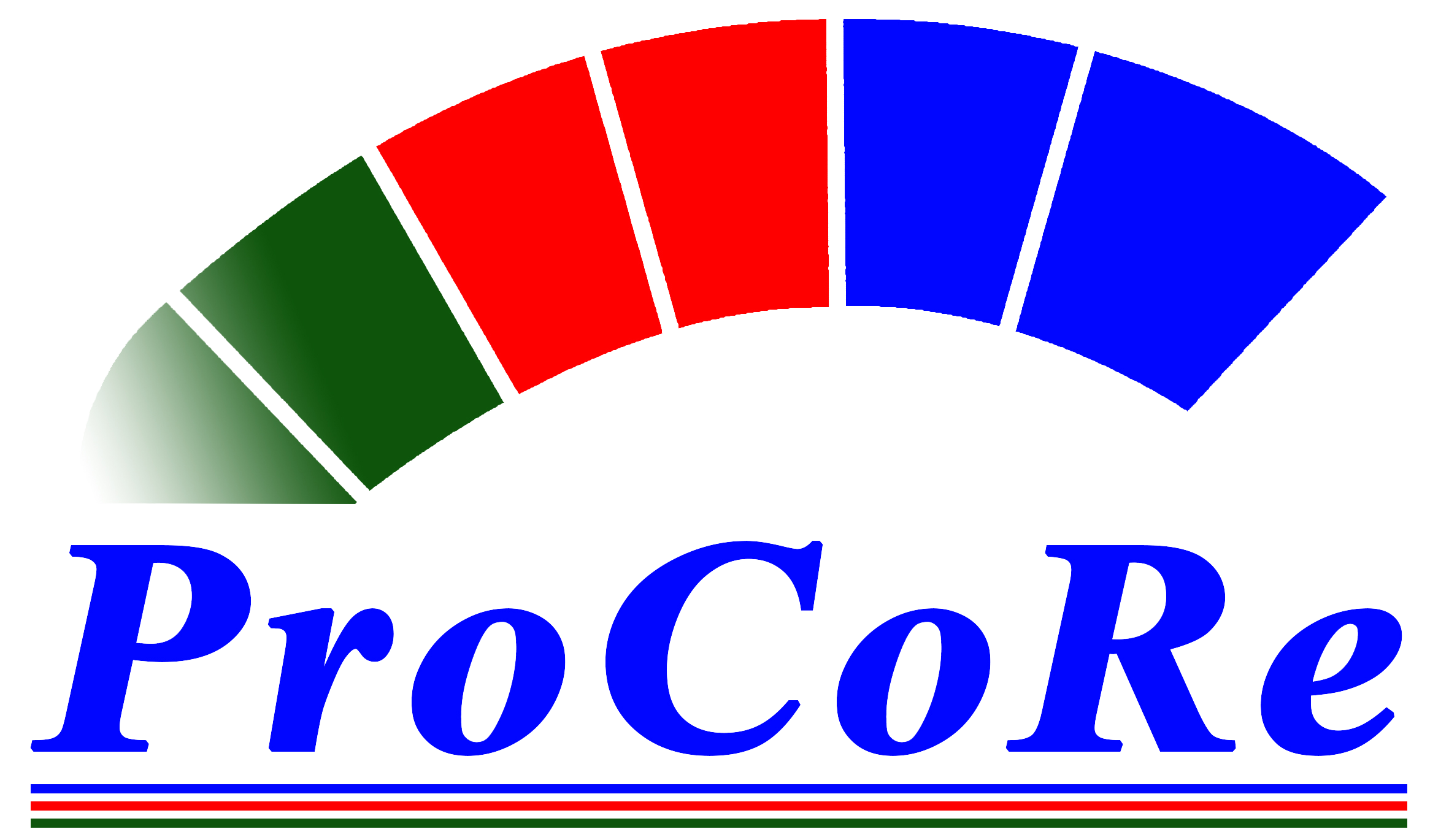 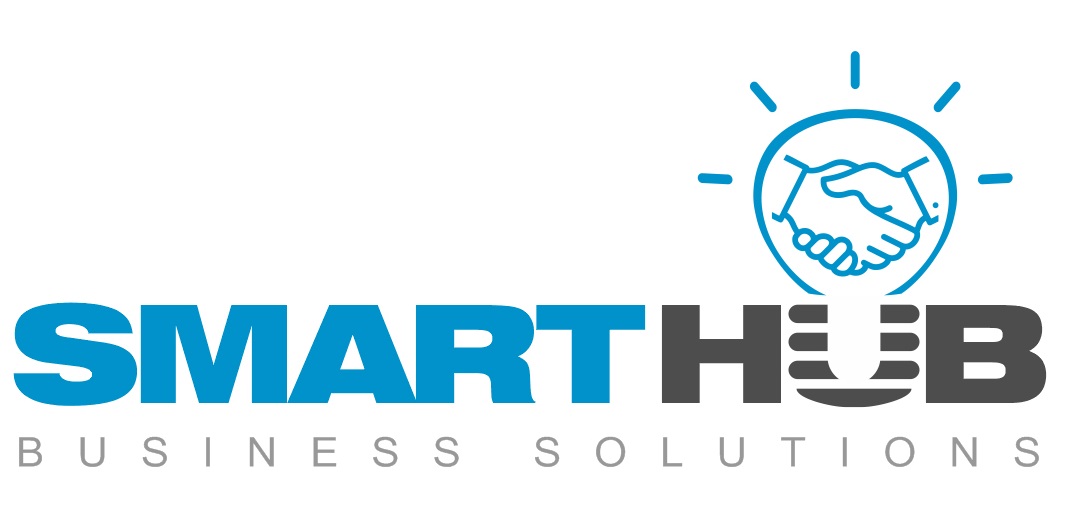 Tip serviciuUnitate de masuraPreț per unitate (EUR) - Preț total (EUR) -1.Activități de informare (11 activități)Activitate 